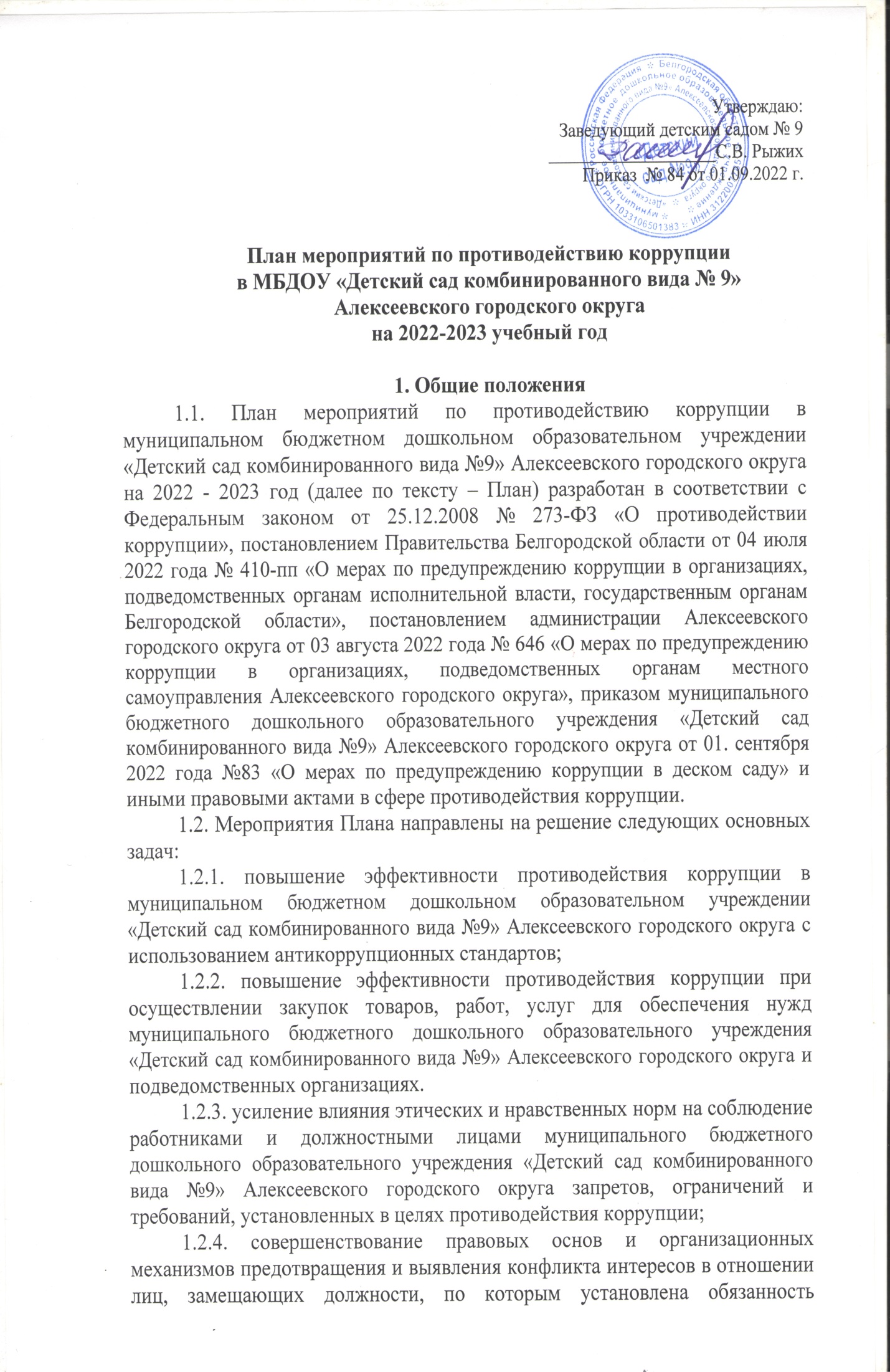 1.2.5. повышение эффективности информационно-пропагандистских и просветительских мер, направленных на создание в обществе атмосферы нетерпимости к коррупционным проявлениям.2. Мероприятия Плана№п/пМероприятиеСрок исполненияОтветственные исполнители12341. Совершенствование правовых и организационных основ противодействия коррупции и повышение их эффективности в управлении образования администрации Алексеевского городского округа 1. Совершенствование правовых и организационных основ противодействия коррупции и повышение их эффективности в управлении образования администрации Алексеевского городского округа 1. Совершенствование правовых и организационных основ противодействия коррупции и повышение их эффективности в управлении образования администрации Алексеевского городского округа 1. Совершенствование правовых и организационных основ противодействия коррупции и повышение их эффективности в управлении образования администрации Алексеевского городского округа 1.1Изучение и применение в работе нормативно-правовых документов  федеральных, региональных, муниципальных уровней в части противодействия коррупцииВ течение срока действия планаЛицо, ответственное за противодействие коррупции в соответствии с приказом  1.2Проведение анализа на коррупционность проектов локальных правовых актов и распорядительных документов управления образованияВ течение срока действия планазаместитель начальника, начальники отделов, главный бухгалтер, работники отдела правовой и организационной работы (в зависимости от тематики документа)1.3Повышение эффективности противодействия коррупции при осуществлении закупок товаров, работ, услуг для обеспечения нужд управления образования и подведомственных организаций; обеспечение систематического контроля за выполнением требований, установленных Федеральным законом от 5 апреля 2013 г. № 44-ФЗ «О контрактной системе в сфере закупок товаров, работ, услуг для обеспечения государственных и муниципальных нужд»В течение срока действия планаЛица, ответственные за осуществление закупок и за контроль над проведением закупок1.4Осуществление взаимодействия с правоохранительными органами по фактам, связанным с проявлением коррупцииПостояннозаместитель начальника, начальники отделов, главный бухгалтер, работники отдела правовой и организационной работы (в зависимости от тематики документа)1.5Анализ оценки эффективности принимаемых в учреждении  мер по противодействию коррупции, разработка предложений, подлежащих учету при  формировании плана противодействия коррупции в учреждении на очередной (текущий) годЕжеквартальноЛицо, ответственное за противодействие коррупции в соответствии с приказом  1.6Рассмотрение уведомления работодателя о фактах склонения работников учреждения к совершению коррупционных правонарушенийВ случае поступления уведомлениязаместитель начальника, начальники отделов, главный бухгалтер, работники отдела правовой и организационной работы (в зависимости от тематики документа)1.7Рассмотрение уведомления о возможности возникновения конфликта интересов, действий работников учреждения, направленных на его предотвращение, и определения ответственности за совершения коррупционных правонарушенийВ случае поступления уведомлениязаместитель начальника, начальники отделов, главный бухгалтер, работники отдела правовой и организационной работы (в зависимости от тематики документа)2. Мероприятия, направленные на информирование и обучение работников2. Мероприятия, направленные на информирование и обучение работников2. Мероприятия, направленные на информирование и обучение работников2. Мероприятия, направленные на информирование и обучение работников2.1Ознакомление работников с нормативными документами, регламентирующими вопросы предупреждения и противодействия коррупции в управлении образования, административными регламентами предоставления муниципальных услугв течение 5 рабочих дней  со дня принятия акта в сфере противодействия коррупции / при приеме на работуЛицо, ответственное за противодействие коррупции в соответствии с приказом  2.2Проведение обучающих мероприятий по вопросам профилактики коррупционных и иных правонарушений (совещания, семинары, беседы и т.д.)при необходимости, по отдельному графику Лицо, ответственное за противодействие коррупции в соответствии с приказом  2.3Организация индивидуального консультирования работников по вопросам применения (соблюдения) антикоррупционных стандартов и процедурПри необходимостиЛицо, ответственное за противодействие коррупции в соответствии с приказом  3. Обеспечение права граждан на доступ к информации о деятельности управления образования администрации Алексеевского городского округа3. Обеспечение права граждан на доступ к информации о деятельности управления образования администрации Алексеевского городского округа3. Обеспечение права граждан на доступ к информации о деятельности управления образования администрации Алексеевского городского округа3. Обеспечение права граждан на доступ к информации о деятельности управления образования администрации Алексеевского городского округа3.1.Размещение на сайте управления образования  в сети Интернет информации о реализации мер по противодействию коррупции в учреждении, о принятых правовых актах по вопросам противодействия коррупциипостоянно по мере необходимости Лицо, ответственное за противодействие коррупции в соответствии с приказом  